EXAMEN DOCTORAL FUNDAMENTOS DE LA EDUCACION1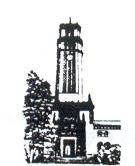 Modalidad:	 	Ensayo	 	Preguntas abiertas:  	Examen número:  	Pregunta: 	Requerida 	SelectivaNombre de estudiante: 	Fecha: 1 AL(A LA) ESTUDIANTE: Conteste las siguientes preguntas. Si la respuesta es negativa en una o más de estas preguntas, se recomienda encarecidamente revisar el documento para atender los asuntos que ameriten corregirse. Una evaluación negativa en estos aspectos puede tener el efecto de reprobar la parte de Fundamentos del Examen de Grado Doctoral: 1. Cita adecuadamente? 2) Las referencias son de fuentes primarias?, 3) Presenta propuestas más allá de citar, sintetizar y resumir literatura:4) Las fuentes de Internet que utiliza son académicas y provienen de bases de datos?, 5) La redacción es clara, apropiada, correcta tanto en la exposición lógica como en la ortografía y en la gramática?Firma evaluadores:   		 	DEPARTAMENTO DE    ESTUDIOS GRADUADOS UNIVERSIDAD DE PUERTO RICO RECINTO DE RÍO PIEDRAS FACULTAD DE EDUCACIÓN APARTADO 23304SAN JUAN, PR 00931-3304TEL. 764-0000CRITERIO DEEVALUACIÓNDESCRIPCIÓN DEL CRITERIOPESO(P)EVALUACIÓN(E): (1-10)TOTAL(PXE)COMENTARIOSCALIDAD DE CONTENIDOPresenta argumentos de forma original, creativa, lógica y en voz propia dando crédito	a	los	autores	de	las	ideas	que	incorpora.Muestra pertinencia para el desarrollo humano, la educación y el área de especialidad.Muestra entendimiento profundo de las teorías y teóricos pertinentes.1.51.51ANÁLISIS Y SÍNTESISSustenta	sus	ideas	en	los	fundamentos	de	la	educación.Establece conexiones entre la literatura académica profesional y de fuentes primarias en función de sus ideas o planteamientos.Aborda críticamente la literatura examinada discutiendo los debates y complejidades del tema.1.75.75PERTINENCIA DE IDEASRefleja comprensión y compenetración crítica con las ideas que desarrolla y principios pertinentes a su tema ya bien sea durante su presentación oral y en las respuestas a preguntas del público o en el desarrollo del escrito.Presenta las implicaciones para la educación.Muestra pertinencia para el desarrollo humano, la educación y el área de especialidad.1.75.75CALIDAD Y ESTILO DE EXPRESIÓNLa organización, el estilo, el formato y la corrección gramatical son los requeridos para publicación.Expresa las ideas con claridad y de manera organizada..5.5TOTAL10PORCIENTO